PENNSYLVANIAPUBLIC UTILTY COMMISSIONHarrisburg, PA  17105-3265							Public Meeting held August 15, 2013Commissioners Present:	Robert F. Powelson, Chairman	John F. Coleman, Jr., Vice Chairman	Wayne E. Gardner	James H. Cawley	Pamela A. WitmerPennsylvania Public Utility Commission		:		R-2013-2350914 Office of Small Business Advocate			:		C-2013-2354071Daniel Killmeyer					:		C-2013-2355180Office of Consumer Advocate			:		C-2013-2355226Elizabeth F. Smith					:		C-2013-2359509							:	v.						:							:Peoples Natural Gas Company LLC			:ORDER	BY THE COMMISSION:		We adopt as our action the Recommended Decision of Administrative Law Judges Conrad A. Johnson and Jeffrey A. Watson, dated July 17, 2013;	THEREFORE,	IT IS ORDERED:That the Joint Petition for Settlement of All Issues of the Section 1307(f) Rate Investigation filed on June 28, 2013 by Peoples Natural Gas Company LLC, the Pennsylvania Public Utility Commission’s Bureau of Investigation and Enforcement, the Office of Consumer Advocate and the Office of Small Business Advocate at Docket No. R-2013-2350914 be approved in its entirety without modification.That Peoples Natural Gas Company LLC shall file a tariff supplement, to become effective on one day’s notice of the final Commission order approving the Settlement Petition, containing changes in rates to provide for the recovery of its costs of purchased gas, consistent with the terms and conditions of the Joint Settlement Petition.  That Peoples Natural Gas Company LLC, the Pennsylvania Public Utility Commission’s Bureau of Investigation and Enforcement, the Office of Consumer Advocate, and the Office of Small Business Advocate shall comply with the terms and conditions of the Settlement Petition submitted in this proceeding.  That upon Peoples Natural Gas Company LLC’s filing of a tariff supplement acceptable to the Commission as conforming with this Recommended Order and the Settlement Petition and the Commission’s approval thereof, the purchased gas rates established therein shall become effective for service rendered on and after October 1, 2013.  That the Formal Complaint filed by the Office of Small Business Advocate at Docket Number C-2013-2354071, consolidated with these proceedings, is deemed satisfied; the docket shall be marked closed.		6.	That the Formal Complaint filed by the Office of Consumer Advocate at Docket Number C-2013-2355226, consolidated with these proceedings, is deemed satisfied; the docket shall be marked closed.7.	That the Formal Complaint filed by Daniel Killmeyer at Docket Number C-2013-2355180, consolidated with these proceedings, is dismissed; the docket shall be marked closed.8.	That the claims raised in the complaint filed by Elizabeth F. Smith at Docket Number C-2013-2359509, consolidated with these proceedings, is dismissed; the docket shall be marked closed.9.	That the investigation at Docket Number R-2013-2350914 shall be marked closed.10.	That the Joint Settlement Petition is in the public interest.  BY THE COMMISSION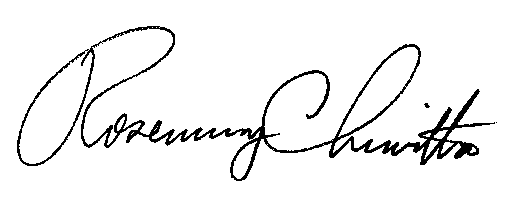 Rosemary ChiavettaSecretary(SEAL)ORDER ADOPTED:	 August 15, 2013ORDER ENTERED:	August 15, 2013